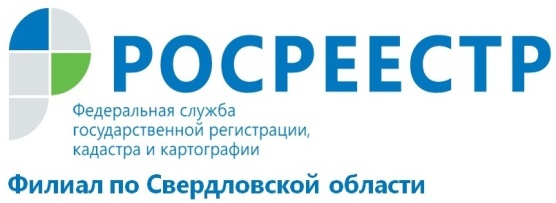 В Свердловской области закрываются офисы приема-выдачи документов.В связи с переходом на бесконтактные технологии работы с заявителем и передачей полномочий по реализации функций Кадастровой палаты офисам МФЦ, а также, в связи с увеличением спроса на электронные сервисы Росреестра, с 1 августа 2017 года закрываются офисы приема и выдачи документов, расположенных по следующим адресам: г. Алапаевск, ул. Софьи Перовской, д. 7; г. Сысерть, ул. Орджоникидзе, д. 41. Параллельно в области увеличивается количество проходящих документов через сеть филиалов Многофункционального центра. В июне 2016 года доля государственных услуг, предоставленных через МФЦ, составляла 78%, а в июне 2017 года уже 85%.В настоящее время на официальном портале www.rosreestr.ru доступны все базовые услуги Росреестра. Благодаря современным информационным технологиям у граждан и бизнеса появилась возможность напрямую обратиться в Росреестр. При этом заявитель самостоятельно подает документы и не зависит от действий чиновника, а также не теряет времени на визит в офис.Для получения государственных услуг Росреестра заявителям необходимо будет обращаться в офисы многофункциональных центров предоставления государственных и муниципальных услуг или воспользоваться порталом Росреестра для получения услуг в электронном виде. Перечень офисов МФЦ расположен на сайте www.mfc66.ru. Офисы МФЦ работают в вечернее время до 20:00 и по субботам. Большое количество окон приема-выдачи документов в МФЦ позволяет сократить ожидание заявителя в очереди. Для удобства граждан в офисах МФЦ работают консультанты, которые готовы ответить на возникающие вопросы. Ближайшие офисы МФЦ:               г. Алапаевск, ул. Ленина, 16;                                  пгт. Верхняя Синячиха ул. Красной Гвардии, 6;                                   с. Костино, ул. Советская д.1;                                  с. Арамашево, ул. Советская, 31;                         с. Кировское, ул. Ленина, 23;                         пгт. Махнева, пер. Плюхина, 10;                                                 г. Сысерть, ул. Розы Люксембург, 56;               Сысертский район, п. Большой Исток, ул. Ленина, 119а;              Сысертский район, п. Двуреченск, ул. Димитрова, 44;                Сысертский район, с. Щелкун, ул. Ленина, 181;              г. Арамиль, ул. Щорса, 57 .                                             Филиал ФГБУ «ФКП Росреестра» по Свердловской области